_____________________________________________________________________________1: Basic InformationResource Name: Click or tap here to enter text.Address:  Click or tap here to enter text.	City/Village: Click or tap here to enter text.County:  Choose an item.	NeHRSI # (if known): Click or tap here to enter text.	Date: Click or tap to enter a date.2. Preparer InformationName: Click or tap here to enter text.Address: Click or tap here to enter text.City: Click or tap here to enter text.	State: Nebraska	Zip: Click or tap here to enter text.Phone: Click or tap here to enter text.	Email: Click or tap here to enter text.3. Owner Information: ☐ Same as above (if unchecked, complete below information)Name: Click or tap here to enter text.Address: Click or tap here to enter text.	City: Click or tap here to enter text.	State: Nebraska	Zip: Click or tap here to enter text.Phone: Click or tap here to enter text.	Email: Click or tap here to enter text.Ownership Status (Check only one)☐  Owner listed above is sole owner of the property☐  Owner listed above is one of multiple owners of the property (majority of owners must consent to NR listing)  I have a leasehold interest in this property  I do not own this property.4. Purpose (Check all that apply)☐ National Register listing as an honorary designation☐ I seek financial assistance in maintaining or rehabilitating the property		☐ This building is my primary residence		☐ This is an income producing property [commercial or residential (rental)]		☐ Owned by a local government or a 501(c)(3)☐ I wish to protect this property☐ This property is threatened with demolition or destruction5: Architectural Information regarding the ResourceResource Category:  Choose an item.Year construction was completed: Choose an item.Architect (if known): Click or tap here to enter text.	Builder (if known): Click or tap here to enter text.Architectural Category: Choose an item.Architectural Subcategory: Choose an item.Primary Façade Material: Choose an item.Secondary Façade Material (if applicable): Choose an item.Roof Material: Choose an item.Foundation Material: Choose an item.Briefly describe the resource’s setting/surroundings: Click or tap here to enter text.Briefly describe the exterior of the resource: Click or tap here to enter text.Briefly describe the interior of the resource: Click or tap here to enter text.6: Alterations (Check all that apply)		Year of Alteration (approximate):☐ Additions	Choose an item.☐ Replacement windows or doors	Choose an item.☐ Removal of porch(es)	Choose an item.☐ Installation of replacement siding	Choose an item.☐ Removal of decorative details	Choose an item.☐ Interior remodeling or updating	Choose an item.☐ Moved from its original location	Choose an item.Briefly describe any of the alterations checked above:Click or tap here to enter text.7. Significance of the ResourceHistoric Function: Choose an item.	Current Function: Choose an item.National Register Criteria: ☐ A – History: Events that have made a significant contribution to the broad patterns of our history.		☐ B – Person: Association with the lives of persons significant in our past.		☐ C – Architecture: Embodies the distinctive characteristics of a type, period, or method of construction or that represent the work of a master, or that possesses high artistic values, or that represent a significant and distinguishable entity whose components may lack individual distinction. 		☐ D – Archeology: Have yielded or may be likely to yield information important in prehistory or history.Primary Area of Significance: Choose an item.Secondary Area of Significance (if applicable): Choose an item.Description of Significance: Why should this property be listed in the National Register? Explain why this property is important.Click or tap here to enter text.8. Photographs: Provide exterior and interior images of the property. All images should be no more than 6 months old and should accurately depict the current appearance and condition of the property.Photographer Name: Click or tap here to enter text.Date photographs taken: Click or tap to enter a date.Image 01: Exterior, Primary Façade 	Image 02: Exterior, Side	Direction taken: Choose an item.		Direction taken: Choose an item.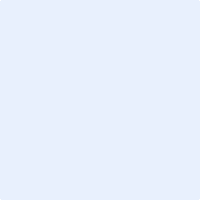 Image 03: Exterior, Side	Image 04: Exterior, Rear	Direction taken: Choose an item.		Direction taken: Choose an item.Image 05: Interior	Image 06: InteriorCaption: Click or tap here to enter text.	Caption: Click or tap here to enter text.Direction taken: Choose an item.		Direction taken: Choose an item.Image 07: Interior	Image 08: InteriorCaption: Click or tap here to enter text.	Caption: Click or tap here to enter text.	Direction taken: Choose an item.		Direction taken: Choose an item.Image 09: Interior	Image 010: Interior	Caption: 	Caption: Click or tap here to enter text.Direction taken: Choose an item.		Direction taken: Choose an item.Image 11: Historic (if available) 	Image 012: Historic (if available)	Year taken Choose an item.	Year taken: Choose an item.Direction taken: Choose an item.		Direction taken: Choose an item.Completed forms should be submitted via email to hn.hp@nebraska.gov. If you have any questions about this form, the National Register of Historic Places, or Historic Preservation, in general, please contact the Nebraska State Historic Preservation Office at 402-613-1591 or visit https://history.nebraska.gov/historic-preservation